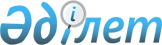 О внесении изменений и дополнения в решение Бокейординского районного маслихата от 28 декабря 2013 года № 14-9 "Об утверждении Правил оказания социальной помощи, установления размеров и определения перечня отдельных категорий нуждающихся граждан Бокейординского района"
					
			Утративший силу
			
			
		
					Решение Бокейординского районного маслихата Западно-Казахстанской области от 9 марта 2017 года № 9-4. Зарегистрировано Департаментом юстиции Западно-Казахстанской области 5 апреля 2017 года № 4762. Утратило силу решением Бокейординского районного маслихата Западно-Казахстанской области от 4 марта 2020 года № 36-2
      Сноска. Утратило силу решением Бокейординского районного маслихата Западно-Казахстанской области от 04.03.2020 № 36-2 (вводится в действие по истечении десяти календарных дней со дня первого официального опубликования).
      В соответствии с Бюджетным кодексом Республики Казахстан от 4 декабря 2008 года, Законами Республики Казахстан от 23 января 2001 года "О местном государственном управлении и самоуправлении в Республике Казахстан", от 13 апреля 2005 года "О социальной защите инвалидов в Республике Казахстан", Указом Президента Республики Казахстан от 20 января 1998 года № 3827 "О профессиональных и иных праздниках в Республике Казахстан" и постановлением Правительства Республики Казахстан от 21 мая 2013 года № 504 "Об утверждении Типовых правил оказания социальной помощи, установления размеров и определения перечня отдельных категорий нуждающихся граждан" Бокейординский районный маслихат РЕШИЛ:
      1. Внести в решение Бокейординского районного маслихата от 28 декабря 2013 года № 14-9 "Об утверждении Правил оказания социальной помощи, установления размеров и определения перечня отдельных категорий нуждающихся граждан Бокейординского района" (зарегистрированное в Реестре государственной регистрации нормативных правовых актов № 3413, опубликованное 3 февраля 2014 года в информационно-правовой системе "Әділет") следующие изменения и дополнения:
      в Правилах оказания социальной помощи, установления размеров и определения перечня отдельных категорий нуждающихся граждан Бокейординского района, утвержденных указанным решением:
      в пункте 9:
      подпункт 1) изложить в следующей редакции: 
      "1) больным злокачественными новообразованиями, больным туберкулезом, на основании справки подтверждающей заболевание, без учета доходов в размере 15 МРП;";
      дополнить подпунктом 8) следующего содержания:
      "8) инвалидам, для возмещения расходов, связанных с их проездом на санаторное лечение, согласно индивидуальной программе реабилитации, в размере стоимости билетов.";
      в приложении 1 к Правилам оказания социальной помощи, установления размеров и определения перечня отдельных категорий нуждающихся граждан Бокейординского района пятую графу изложить в следующей редакции:
      "5. Второе воскресенье сентября - День семьи единовременно".
      2. Руководителю аппарата Бокейординского районного маслихата (А.Хайруллин) обеспечить государственную регистрацию данного решения в органах юстиции, его официальное опубликование в Эталонном контрольном банке нормативных правовых актов Республики Казахстан и средствах массовой информации.
      3. Настоящее решение вводится в действие со дня первого официального опубликования.
      "СОГЛАСОВАН"
Заместитель акима
Западно-Казахстанской области
________________М.Токжанов
"17" марта 2017 года.
					© 2012. РГП на ПХВ «Институт законодательства и правовой информации Республики Казахстан» Министерства юстиции Республики Казахстан
				
      Председатель сессии

С.Унаев

      Cекретарь маслихата

Е.Танатов
